附件5（信息来源为南京市莫愁中等专业学校网站）面试地点位置示意图北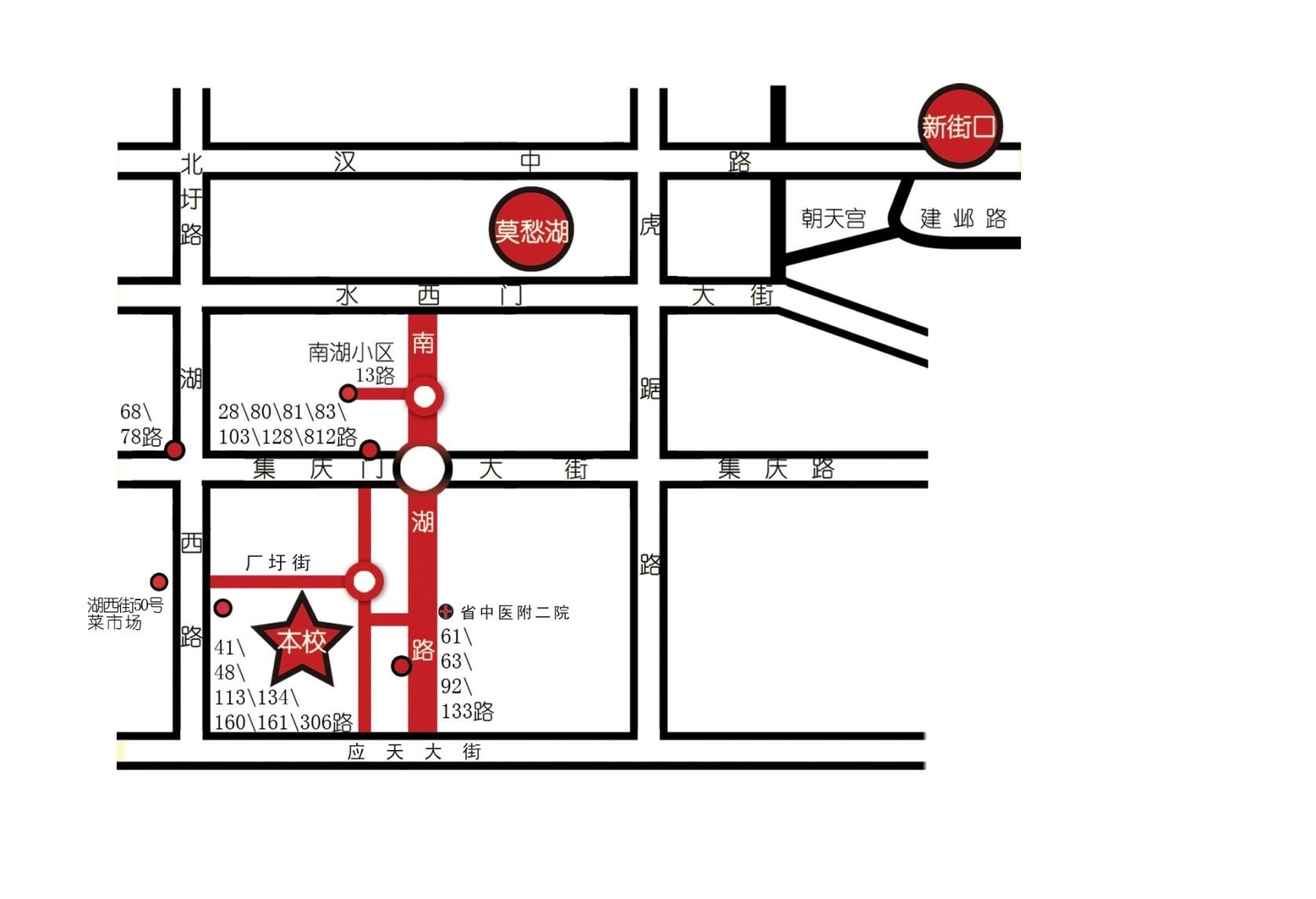 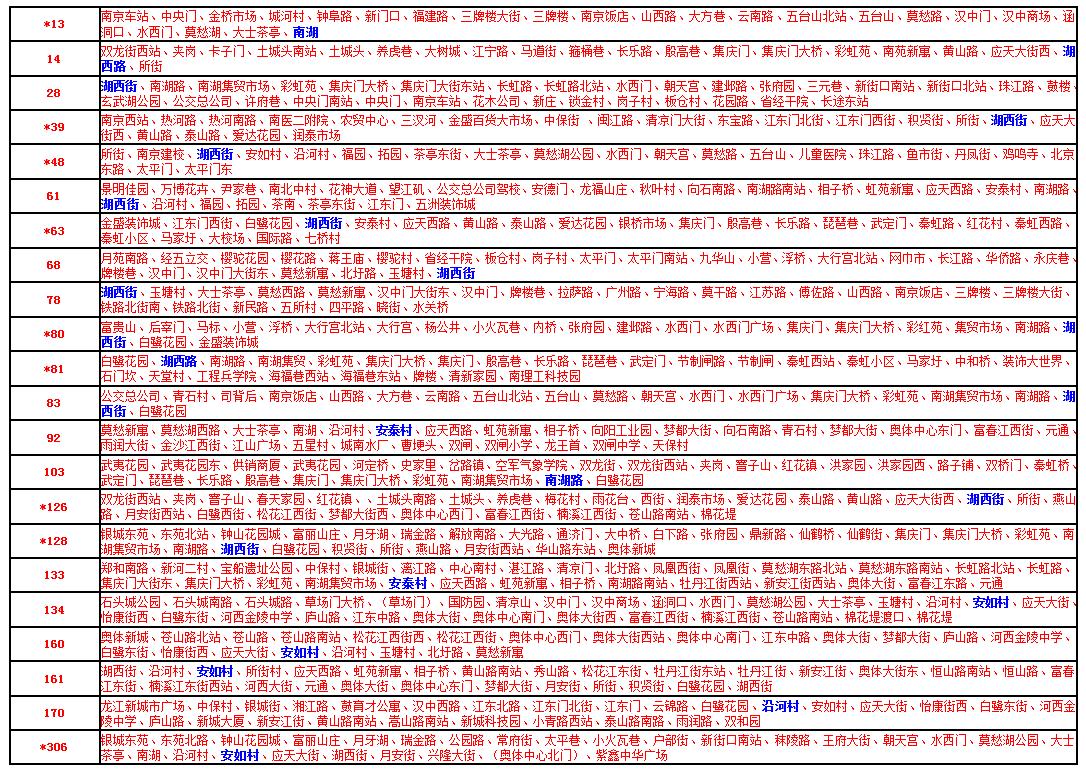 